Инфракрасные промышленные обогреватели ИколайнПромышленные инфракрасные обогреватели ИкоЛайн мощностью от 2,0 до 4,0 кВт применяются в цехах, в автосервисах, на складах и других помещениях с высотой потолков от 3,3 до 12,0 метров. Если вы хотите создать комфортное и экономичное отопление производства, цеха или склада, то промышленные инфракрасные обогреватели ИкоЛайн для Вас оптимальный выбор. Также промышленные инфракрасные обогреватели ИкоЛайн успешно применяются в спортивных залах, крытых тенисных кортах, в концертных залах и сценах, на вокзалах. Помимо того, что они очень эффективны и экономичны, обогреватели ИкоЛайн также очень удобны в эксплуатации и долговечны. И конечно немаловажным фактором является низкая стоимость этих обогревателей при высоком качестве.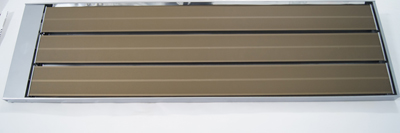 